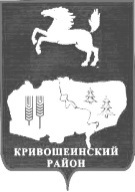 АДМИНИСТРАЦИЯ КРИВОШЕИНСКОГО РАЙОНАРАСПОРЯЖЕНИЕ13.08.2018                                                                                                                          № 232-р					                 с. КривошеиноТомской областиОб открытии школьных маршрутов на 2018-2019 учебный годВ соответствии с Федеральным законом от 29 декабря 2012 года № 273-ФЗ «Об образовании в Российской Федерации», Федеральным законом от 6 октября 2003 года № 131-ФЗ «Об общих принципах организации местного самоуправления в Российской Федерации», постановлением Правительства РФ от 17.12.2013 N 1177 «Об утверждении Правил организованной перевозки группы детей автобусами», постановлением Правительства РФ от 23.10.1993 N 1090 «О Правилах дорожного движения», на основании актов обследования школьных маршрутов, Открыть школьные маршруты для перевозки обучающихся в муниципальных образовательных организациях муниципального образования Кривошеинский район, реализующих основные общеобразовательные программы на 2018-2019 учебный год согласно приложению к настоящему распоряжению.2.    Настоящее распоряжение вступает в силу с даты его подписания.3. Настоящее распоряжение опубликовать в Сборнике нормативных актов Администрации Кривошеинского района и разместить на официальном сайте муниципального образования Кривошеинский район в информационно-телекоммуникационной сети «Интернет». 4.  Контроль за исполнением настоящего распоряжения возложить на Первого заместителя Главы Кривошеинского района.Глава Кривошеинского района(Глава Администрации)						                         С.А.ТайлашевМ.Ф. Кустова(838251) 2-19-74Прокуратура, Управление образования, Сборник, ОУ-16Приложение к распоряжению Администрации Кривошеинского района от 13.08.2018 № 232-раШкольные маршруты для перевозки обучающихся в муниципальных образовательных организациях муниципального образования Кривошеинский район, реализующих основные общеобразовательные программы на 2018-2019 учебный год№МаршрутПротяженность маршрута1с. Кривошеино: ул. Коммунистическая, 43 – ул. Кирова, 31 –         ул. Тракторная, 1/1 – ул. Коммунистическая, 43.5 км.2с. Кривошеино - д. Елизарьево - с. Кривошеино20 км.3с. Кривошеино - с. Новокривошеино - с. Кривошеино28 км.4с. Кривошеино – д. Новоисламбуль – с. Кривошеино44 км.5с. Кривошеино – с. Жуково – с. Кривошеино36 км.6с. Володино – д. Новониколаевка – с. Володино12 км.7с. Володино – д. Старосайнаково – с. Володино22 км.8с. Иштан – д. Чагино – д. Рыбалово – с. Володино - д. Рыбалово  - д. Чагино – с. Иштан96 км.9с. Никольское – д. Карнаухово – с. Никольское 40 км.10с. Красный Яр: ул. Базарная, 5 – ул. Калинина, 16 – ул. Нарымская, 60 – ул. Калинина, 16 – ул. Базарная, 57 км.11с. Красный Яр: ул. Базарная, 5 – ул. Школьная, 6 – ул. Базарная, 57 км.12с. Пудовка – д. Вознесенка – д. Крыловка – с. Пудовка 46 км.13с. Пудовка – с. Белосток – с. Пудовка20 км.14с. Петровка – с. Володино – с. Петровка34 км.15с. Петровка – д. Егорово – с. Петровка 18 км.